Prosiect SLATES Prifysgol Abertawe 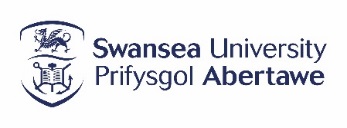 Ffurflen GaisManylion y ProsiectRhestr wirioDogfennaeth AtegolMae croeso i chi atodi hyd at 2 dudalen o ddogfennaeth ategol. Beth nesaf?Diolch am gyflwyno eich cynnig. Bydd cynnig eich prosiect yn cael ei adolygu gan banel a bydd un o dîm y prosiect yn cysylltu â chi o fewn pedair wythnos ar ôl y dyddiad cau i roi gwybod i chi a ydych wedi bod yn llwyddiannus ai peidio. Os oes gennych unrhyw gwestiynau yn y cyfamser, cysylltwch â Natalie Hudson ar 01720 602266 neu N.L.Hudson@abertawe.ac.uk Enw’r MyfyriwrEnw’r cwrsBlwyddyn astudio ym mis Medi 2020Blwyddyn diwedd y cwrsRhif y myfyriwrE-bostRhif ffônEnw’r aelod o staffTeitl y swyddAdranE-bostRhif ffônEnw’r prosiectLleoliad y prosiectSingleton / Campws y BaeSingleton / Campws y BaeDyddiad dechrau’r prosiect Bloc Addysgu 1 / 2 Bloc Addysgu 1 / 2 Dyddiad diwedd y prosiect  Bloc Addysgu 1 / 2Bloc Addysgu 1 / 2Nodwch fanylion bras eich prosiect: (dim mwy na 250 o eiriau) Nodwch fanylion bras eich prosiect: (dim mwy na 250 o eiriau) Nodwch fanylion bras eich prosiect: (dim mwy na 250 o eiriau) Beth fydd nod eich prosiect? Beth yw 3 amcan allweddol y prosiect?Beth fydd nod eich prosiect? Beth yw 3 amcan allweddol y prosiect?Beth fydd nod eich prosiect? Beth yw 3 amcan allweddol y prosiect?Sut bydd y prosiect o fudd i’r dysgu a’r addysgu?Sut bydd y prosiect o fudd i’r dysgu a’r addysgu?Sut bydd y prosiect o fudd i’r dysgu a’r addysgu?Sut byddwch chi’n mesur y llwyddiant?Sut byddwch chi’n mesur y llwyddiant?Sut byddwch chi’n mesur y llwyddiant?Pa adnoddau sydd eu hangen?Pa adnoddau sydd eu hangen?Pa adnoddau sydd eu hangen?*arian/amser/cefnogaeth/pobl (gan gynnwys amser staff ychwanegol)**arian/amser/cefnogaeth/pobl (gan gynnwys amser staff ychwanegol)**arian/amser/cefnogaeth/pobl (gan gynnwys amser staff ychwanegol)*Rhowch amcangyfrif o’r costau disgwyliedig hyd at £500:Rhowch amcangyfrif o’r costau disgwyliedig hyd at £500:Rhowch amcangyfrif o’r costau disgwyliedig hyd at £500:CyfanswmCyfanswmYdych chi’n rhagweld unrhyw risgiau? (Iechyd a Diogelwch, Moeseg Ymchwil, GDPR etc) Ydych chi’n rhagweld unrhyw risgiau? (Iechyd a Diogelwch, Moeseg Ymchwil, GDPR etc) A yw hyn yn cael ei wneud yn rhywle arall yn y Brifysgol?Rhowch enghraifft:Rhowch enghraifft:Beth oedd y man cychwyn ar gyfer y prosiect hwn? O ble daeth y syniad? Beth oedd y man cychwyn ar gyfer y prosiect hwn? O ble daeth y syniad? Byddwch yn mynd i gyfarfod cynllunio cychwynnol gyda’r swyddog prosiect cefnogi os bydd eich cais yn llwyddiannusByddwch yn mynd i sesiynau cynnydd prosiect achlysurol gyda swyddog cefnogi’r prosiect Byddwch yn mynd i weithdy gwerthuso i ddod â’r prosiect i benByddwch yn mynd i ddigwyddiad lledaenu gwybodaethRwyf wedi cwblhau’r holl wybodaeth gyswlltRwyf wedi cwblhau holl fanylion y prosiect Rwyf wedi cysylltu â swyddogion y prosiect gydag unrhyw gwestiynau ychwanegol (os oes angen)Rwyf wedi gweithio gydag aelod o staff academaidd sydd wedi cymeradwyo’r prosiect?Rwyf wedi cynnwys dogfennau ategolRwyf wedi llofnodi’r ffurflen gais/llofnod digidol Ydych chi wedi atodi dogfennaeth ategol? Ydw/ Nac ydwSawl tudalen rydych chi wedi’i hatodi?0/1/2